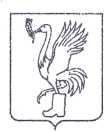 СОВЕТ ДЕПУТАТОВТАЛДОМСКОГО ГОРОДСКОГО ОКРУГА МОСКОВСКОЙ ОБЛАСТИ141900, г. Талдом, пл. К. Маркса, 12                                                          тел. 8-(49620)-6-35-61; т/ф 8-(49620)-3-33-29 Р Е Ш Е Н И Еот __24 декабря____  2020 г.                                                      №  113┌                                                      ┐    О признании утратившим силу решенияСовета депутатов Талдомского муниципальногорайона от 26 октября 2016 года № 46 «Об утвержденииположения о порядке эксплуатациирекламных конструкций на территорииТалдомского муниципального района»	В соответствии с Федеральным законом от 06.10.2003 N 131-ФЗ "Об общих принципах организации местного самоуправления в Российской Федерации",  руководствуясь Уставом Талдомского городского округа Московской области, Совет депутатов Талдомского городского округа Московской областиРЕШИЛ:Признать утратившим силу решение Совета депутатов Талдомского муниципального района от 26 октября 2016 года № 46 «Об утверждении положения о порядке эксплуатации рекламных конструкций на территории Талдомского муниципального района».Опубликовать настоящее решение в общественно-политической газете Талдомского городского округа "Заря".     Контроль над исполнением настоящего решения возложить на председателя Совета депутатов Талдомского городского округа М.И. Аникеева.Председатель Совета депутатовТалдомского городского округа                                                                              М.И. АникеевГлава Талдомского городского округа                                                                    Ю.В. Крупенин